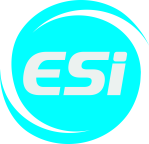 À nous envoyer par courrier* Coordonnées personnelles de la personne responsableNom : ............................................................	Prénom : ............................................................Adresse: N° de téléphone : Adresse mail :En cas de besoinAdresse de votre lieu de vacances : Votre n° de tél. portable : Le pratiquantNom : ................................................	Prénom : ....................................................  Date de naissance : ...........................           Age : …………………………………Discipline :	Ski alpin  –  Ski de fond  –  Snowboard  – Télémark -  Back country - biathlonNiveau :      Jamais skié   ou    Niveau précédemment obtenu : Encadrement souhaité :	Leçon particulière   ou   Cours collectifs Période de cours souhaitée :	   Du ........... / ........... / ........... au  ........... / ........... / ...........Plages horaires des cours collectifsPaiementLors de la pré-inscription : joindre un règlement du montant global des cours (qui sera encaissé lors du traitement de votre dossier), par chèque ou par chèques vacances + chèque.Nous vous enverrons un mail de confirmation d’inscription une fois votre dossier traité (qui sera à imprimer et à présenter aux moniteurs).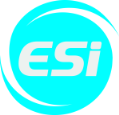 * École de Ski Internationale - 9 place Xavier Authier - 25370 MétabiefTel : +33 (0)3 81 49 25 11  / metabief@ecoledeski.frVacances de Noël (semaine de noël)Semaine de nouvel an10H00 - 12H00  14H00 - 16H00  10H00 - 12H00   14H00 - 16H00Vacances de février(indiquer dans les cases votre ordre de Préférence de 1 à 4)9H00 - 11H00  11H00 - 13H00 13H15 - 15H15  15H15 - 17H15Hors vacances scolaires 10H00 - 12H00